2025 Uganda Holidays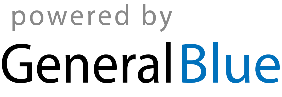 Uganda 2025 CalendarUganda 2025 CalendarUganda 2025 CalendarUganda 2025 CalendarUganda 2025 CalendarUganda 2025 CalendarUganda 2025 CalendarUganda 2025 CalendarUganda 2025 CalendarUganda 2025 CalendarUganda 2025 CalendarUganda 2025 CalendarUganda 2025 CalendarUganda 2025 CalendarUganda 2025 CalendarUganda 2025 CalendarUganda 2025 CalendarUganda 2025 CalendarUganda 2025 CalendarUganda 2025 CalendarUganda 2025 CalendarUganda 2025 CalendarUganda 2025 CalendarJanuaryJanuaryJanuaryJanuaryJanuaryJanuaryJanuaryFebruaryFebruaryFebruaryFebruaryFebruaryFebruaryFebruaryMarchMarchMarchMarchMarchMarchMarchSuMoTuWeThFrSaSuMoTuWeThFrSaSuMoTuWeThFrSa123411567891011234567823456781213141516171891011121314159101112131415192021222324251617181920212216171819202122262728293031232425262728232425262728293031AprilAprilAprilAprilAprilAprilAprilMayMayMayMayMayMayMayJuneJuneJuneJuneJuneJuneJuneSuMoTuWeThFrSaSuMoTuWeThFrSaSuMoTuWeThFrSa12345123123456767891011124567891089101112131413141516171819111213141516171516171819202120212223242526181920212223242223242526272827282930252627282930312930JulyJulyJulyJulyJulyJulyJulyAugustAugustAugustAugustAugustAugustAugustSeptemberSeptemberSeptemberSeptemberSeptemberSeptemberSeptemberSuMoTuWeThFrSaSuMoTuWeThFrSaSuMoTuWeThFrSa1234512123456678910111234567897891011121313141516171819101112131415161415161718192020212223242526171819202122232122232425262727282930312425262728293028293031OctoberOctoberOctoberOctoberOctoberOctoberOctoberNovemberNovemberNovemberNovemberNovemberNovemberNovemberDecemberDecemberDecemberDecemberDecemberDecemberDecemberSuMoTuWeThFrSaSuMoTuWeThFrSaSuMoTuWeThFrSa1234112345656789101123456787891011121312131415161718910111213141514151617181920192021222324251617181920212221222324252627262728293031232425262728292829303130Jan 1	New Year’s DayJan 26	Liberation DayFeb 16	Archbishop Janan Luwum DayMar 5	Ash WednesdayMar 8	International Women’s DayMar 30	End of Ramadan (Eid al-Fitr)Apr 18	Good FridayApr 20	Easter SundayApr 21	Easter MondayMay 1	Labour DayJun 3	Martyr’s DayJun 6	Feast of the Sacrifice (Eid al-Adha)Jun 9	National Heroes DayOct 9	Independence DayDec 25	Christmas DayDec 26	Boxing Day